FACTORES DE PRODUCCIÓN   Indicador: Clasifico factores de producción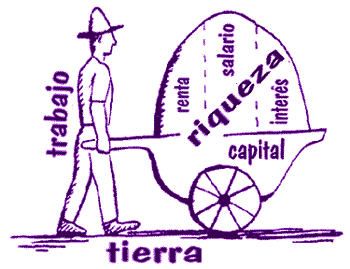 Los factores de producción son los recursos que una empresa o una persona utiliza para crear y producir bienes y servicios.Cada uno de estos factores tiene una compensación o un retorno. Por ejemplo, el capital tiene como compensación los beneficios o ganancias del mayor valor que le añade a los productos, el trabajo tiene como compensación los salarios, y la tierra tiene como compensación la renta que se obtiene de ella al utilizarla.ACTIVIDAD EN HOJASLee el siguiente texto y responde 1, 2 y 3Tradicionalmente se han considerado la tierra, el capital y el trabajo como los factores de producción. Actualmente, se reconoce la organización como otro factor clave de la producción. “La organización, también llamada habilidad empresarial, es el conjunto de actividades encaminadas a la dirección, sistematización y conducción para llevar a cabo el proceso productivo. La habilidad empresarial la desarrollan los administradores, gerentes, economistas y contadores que se encuentran en puestos directivos de la unidad productora. No debe confundirse la habilidad empresarial con el empresario, ya que éste generalmente es el dueño de la empresa o del negocio,  en cambio la habilidad empresarial debe desarrollarse y se puede adquirir a través del estudio sistematizado del proceso productivo y de su organización, lo cual se puede hacer por medio de estudios universitarios, cursillos, conferencias, etcétera.” Silvestre Méndez. Fundamentos de economía. Pág. 255. 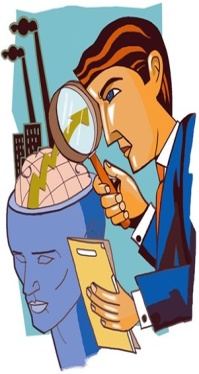 ¿Con qué argumentos se puede justificar que la organización, es el cuarto factor de producción?¿Cuáles son las diferencias que existen entre ser empresario y tener habilidad empresarial? Ilustra con un ejemplo.Escribe otras profesiones que consideres desempeñan un papel importante en la organización como factor de producciónEn la siguiente tabla clasifica los siguientes factores de producción y escribe de acuerdo a lo estudiado si corresponde al factor trabajo, factor tierra, factor capital o factor organizaciónFactorClasificaciónFactorClasificaciónFactorClasificaciónHornoNaranjasGerente financieroBatidoraOperaria de máquina planaEdificio de la empresaIngeniero de sistemasAlgodónLa fresa del odontólogo Harina de trigoBodegas de almacenamientoEl champú en una peluqueríaMantequillaBusesEl chef de un restauranteRecolector de caféMáquinasCoordinadora Académica